Министерство образования и науки Амурской области          Государственное автономное учреждение Амурской области                                                                                                                        «Детский оздоровительный лагерь «Колосок»УТВЕРЖДАЮ Директор ГАУ ДОЛ «»Колосок»______________ А.Б. Носкова"____" ___________ 20____ г. Паспорткабинета № 12«Паяльная мастерская»Ответственный за кабинет: Семин М.С.СОДЕРЖАНИЕОбщие сведения;План кабинета, схема эвакуации из кабинета;Опись имущества кабинета;Правила техники безопасности при работе в кабинете.ОБЩИЕ СВЕДЕНИЯ1. Заведующий кабинетом ______Семин М.С.____________________                                                              (ФИО)2. Площадь кабинета (м2) ______________________________________3. Количество рабочих мест_______________8____________________ПЛАН КАБИНЕТА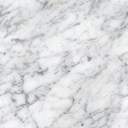 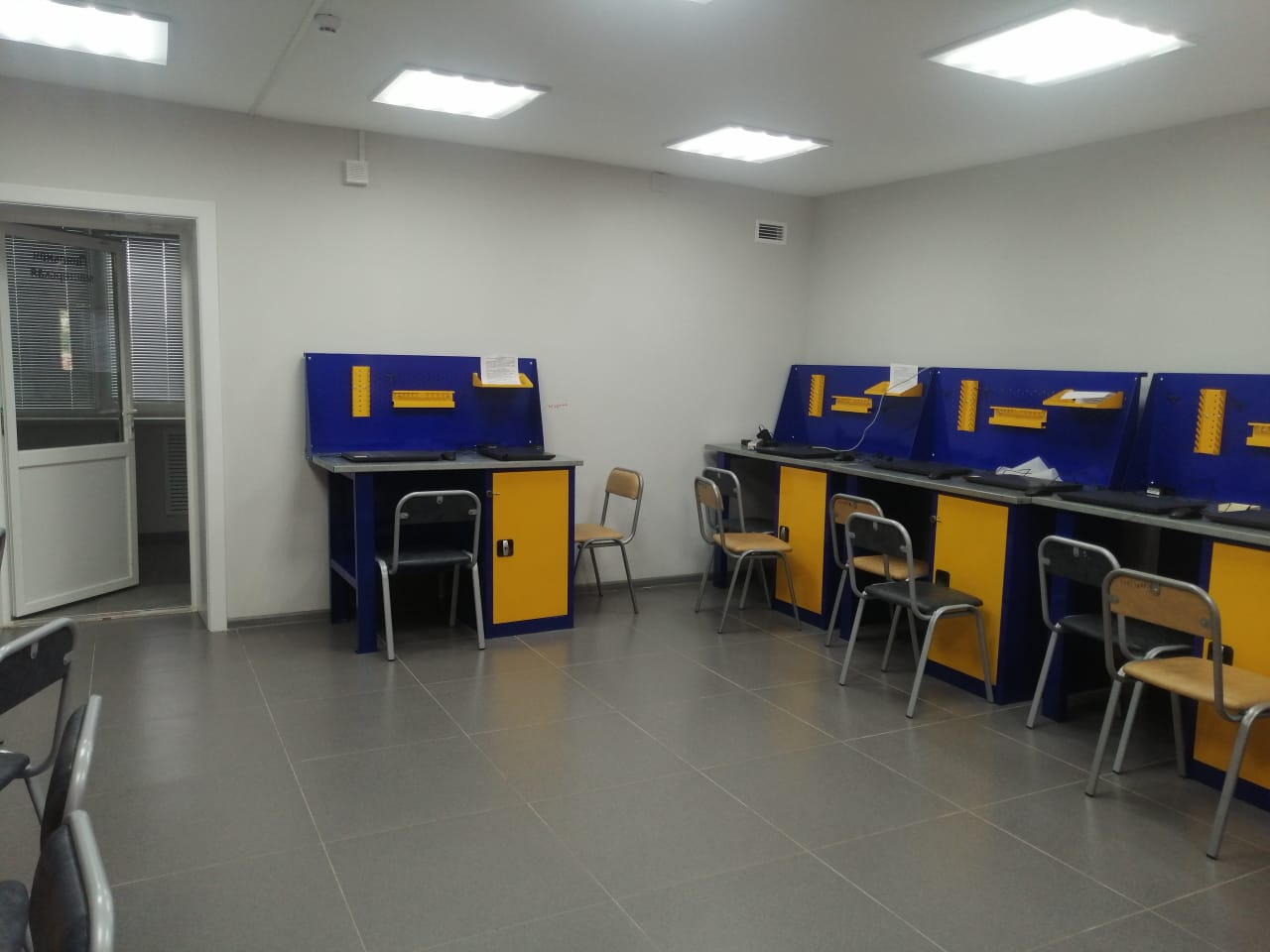 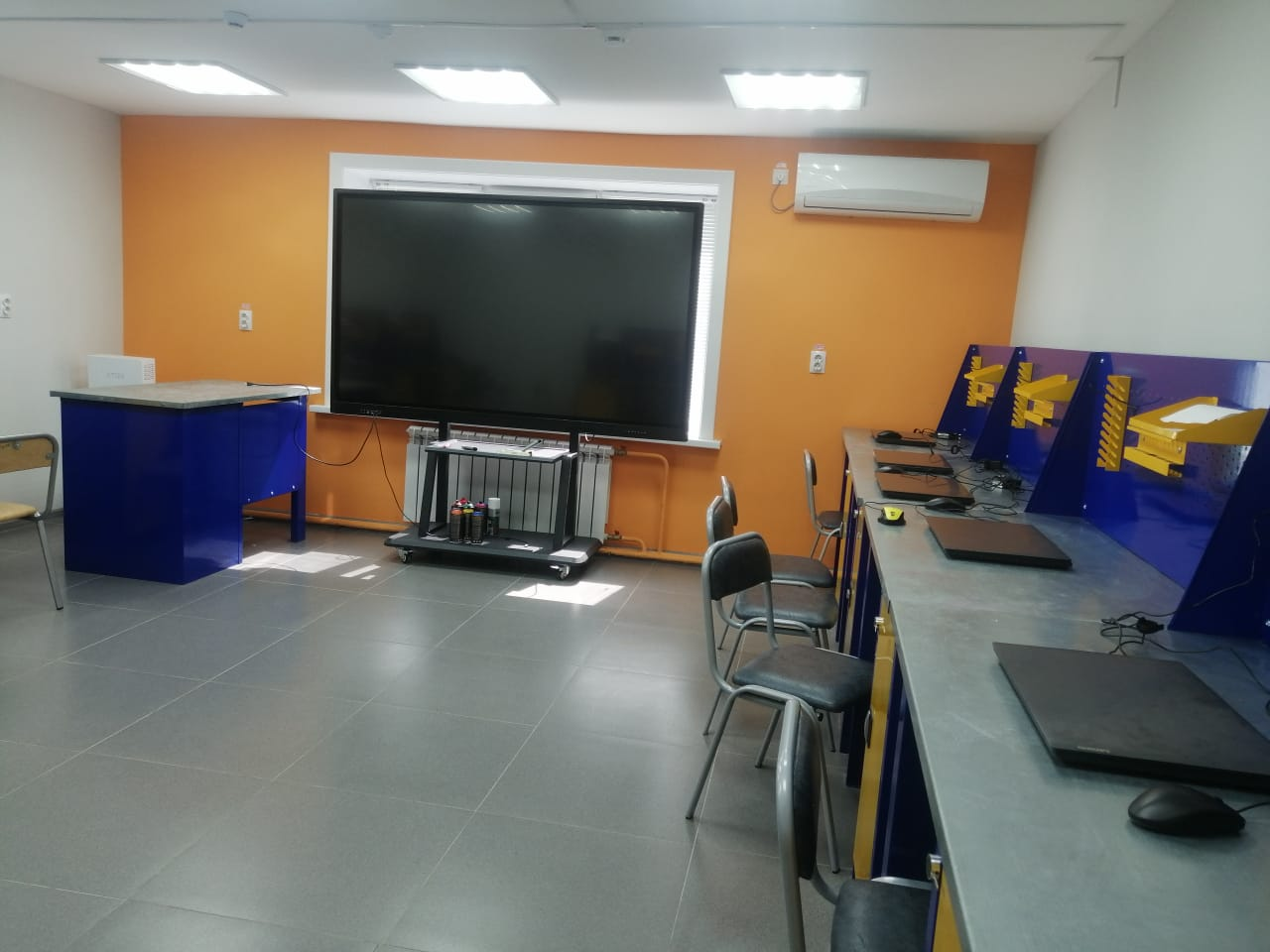 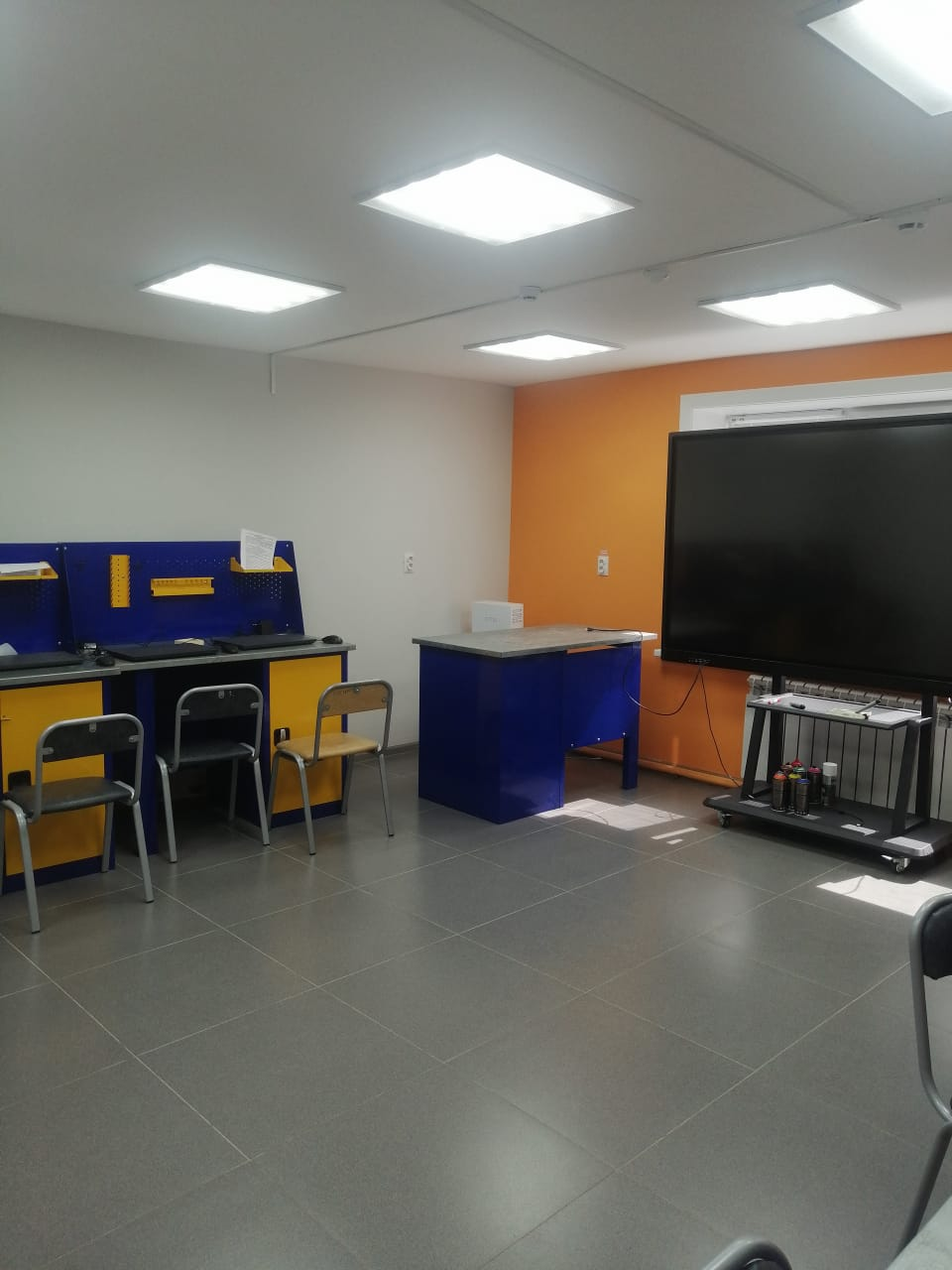 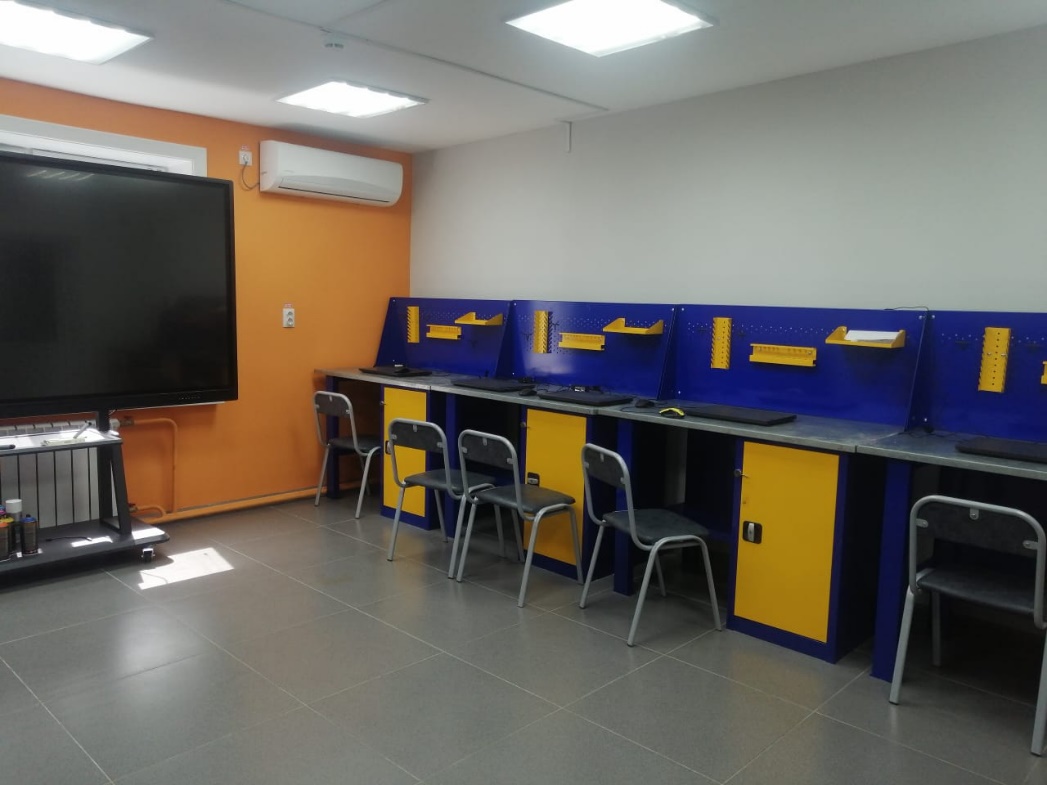 ОПИСЬ ИМУЩЕСТВА КАБИНЕТАПравила техники безопасности при работе в кабинете № 12 «Паяльная мастерская» Общие требования безопасностиТехника безопасности важна при роботе с электропаяльником. Основными факторами, оказывающими особо вредное воздействие на паяльщика, являются:высокая температура в зоне пайки, вследствие которой не исключается возможность попадания расправленных частиц припоя и отдельных химических компонентов на открытые части тела человека;использование в процессе работ специальных активных веществ (флюсов), которые при разбрызгивании могут попасть на кожу и слизистые глаз;воздействие химически активных соединений, выделяющихся при пайке и в процессе лужения в виде паров или газов и беспрепятственно проникающих в лёгкие и дыхательные пути.Все эти вредные вещества способны оказывать опасное воздействие на человеческий организм и приводить к его частичному или полному отравлению, а также к поражению кожи и раздражению зрительных органов.1.1. Соблюдение данной инструкции обязательно для всех учащихся, занимающихся вкабинете.1.2. Спокойно, не торопясь, соблюдая дисциплину и порядок, входить и выходить изкабинета.1.3. Не загромождать проходы сумками и портфелями.1.4. Не включать электроосвещение и средства ТСО.1.5. Не открывать форточки и фрамуги.1.6. Не передвигать учебные столы и стулья.1.7. Не трогать руками электрические розетки.1.8. Рабочая зона оборудуется электророзеткой, которая располагается с правой стороны. Расстояние до розетки должно быть таким, чтобы можно было легко дотянуться. В процессе работы электрошнур паяльника не должен быть сильно натянутым.1.9. Чаще всего применяются припои марки ПОС (оловянно-свинцовые). Пары свинца вредны для человеческого организма, поэтому рабочее место необходимо оборудовать вытяжной вентиляцией.1.10. Для размещения паяльника на рабочем месте нужна специальная подставка. Она должна хорошо фиксировать паяльник от падения. Также она предотвратит контакт раскаленного жала с поверхность стола.1.11. Для снятия излишков припоя жало вытирают о кусочек асбеста. Вместо асбеста можно использовать плотную хлопчатобумажную ткань.1.12. Для некоторых радиодеталей вредно статическое электричество. В таких случаях необходимо использовать специальные заземляющие браслеты.1.13. Не приносить на занятия посторонние, ненужные предметы, чтобы не отвлекаться ине травмировать своих товарищей.2. Требования безопасности перед началом занятий2.1. Отключить мобильные телефоны2.2. Входить в кабинет спокойно, не торопясь.2.3. Подготовить своё рабочее место, учебные принадлежности.2.4. Не менять рабочее место без разрешения учителя.3. Требования безопасности во время занятий3.1. Внимательно слушать объяснения и указания учителя.3.2. Соблюдать порядок и дисциплину во время урока.3.5. Всю учебную работу выполнять после указания учителя.3.6. Не разрешается вытаскивать из штепсельной розетки электропаяльник за шнур, чтобы избежать обрыва шнура, возникновения короткого замыкания и попадания под опасное напряжение.3.6. Детали при пайке нельзя держать руками, для этого используют пинцет или маленькие пассатижи. Мелкие детали, которые нужно соединить между собой, удобно фиксировать с помощью зажимов.3.7. Проверять нагрев паяльника касанием руки к корпусу нельзя. Можно получить ожог, а если фаза сетевого напряжения пробита, то и удар током.3.8. Нельзя излишки припоя на жале стряхивать. Раскаленная капля припоя может попасть на тело, что приведет к ожогу. Лишний припой снимают, вытирая жало о зачищающую поверхность.3.9. Для защиты глаз необходимо применять при работе защитные очки.3.10. В паузах между операциями пайки паяльник должен находиться на подставке.3.11. Поддерживать чистоту и порядок на рабочем месте.3.12. Соблюдать инструкцию по правилам безопасности при лабораторно - практическихработах.4. Требования безопасности в аварийных ситуациях4.1. При возникновении аварийных ситуаций (пожар и т.д.), покинуть кабинет по указанию учителя в организованном порядке, без паники.4.2. В случае травматизма обратиться к учителю за помощью.4.3. При плохом самочувствии или внезапном заболевании сообщить учителю.5. Требования безопасности по окончании занятий5.1. Приведите своё рабочее место в порядок.5.2. Не покидайте рабочее место без разрешения учителя.5.3. О всех недостатках, обнаруженных во время занятий, сообщите учителю.5.4. Выходите из кабинета спокойно, не толкаясь, соблюдая дисциплину.Инструкция по охране труда при проведении занятийв кабинете № 121. Общие требования безопасности1.1. К занятиям в кабинете ___12___ допускаются учащиеся с 10 лет.1.2. При про ведении занятий учащиеся должны соблюдать правила поведения, расписание учебных занятий, установленные режимы труда и отдыха,1.3. При про ведении занятий возможно воздействие на учащихся, следующих опасных ивредных факторов: нарушения остроты зрения при недостаточной освещенности в кабинете; поражение электрическим током при неисправном электрооборудовании кабинета.1.4. При проведении занятий соблюдать правила пожарной безопасности, знать запасныевыходы и план эвакуации.1.5. При несчастном случае пострадавший или очевидец несчастного случая обязаннемедленно сообщить преподавателю, который сообщает об этом администрации учреждения.1.6. В процессе занятий учащиеся должны соблюдать правила личной гигиены, содержатьв чистоте свое рабочее место.1.7. Учащиеся, допустившие невыполнение или нарушение инструкции по охране труда,привлекаются к ответственности, и со всеми учащимися проводится внеплановый инструктаж по охране труда.2. Требования безопасности перед началом занятий2.1. Включить полностью освещение в кабинете, убедиться в исправной работе светильников. Освещенность в кабинете должна быть не менее 300 при люминесцентныхлампах.2.2. Убедиться в исправности электрооборудования кабинета: светильники должны бытьнадежно подвешены к потолку и иметь светорассеивающую арматуру; коммутационныекоробки должны быть закрыты крышками; корпуса и крышки выключателей и розеток недолжны иметь трещин и сколов, а также оголенных контактов.2.4. Проверить санитарное состояние кабинета, убедиться в целостности стекол в окнах.2.5. Провести сквозное проветривание кабинета в зависимости то температуры наружноговоздуха: при наружной температуре от +10ºС до +6ºС длительность проветривания кабинета в малые перемены 4 – 10 минут, в большие перемены и между сменами 25 – 35 минут; при наружной температуре от +5ºС до 0ºС длительность проветривания кабинета в малые перемены 3 – 7 минут, в большие перемены и между сменами 20 – 30 минут; при наружной температуре от 0ºС до –5ºС длительность проветривания кабинета в малые перемены 2 – 5 минут, в большие перемены и между сменами 15 – 25 минут; при наружной температуре от –5ºС до –10ºС длительность проветривания кабинета в малые перемены 1 – 3 минуты, в большие перемены и между сменами 10 – 15 минут; при наружной температуре ниже –10ºС длительность проветривания кабинета в малые перемены 1 – 1,5 минуты, в большие перемены и между сменами 5 – 10 минут.2.6. Убедиться в том, что температура воздуха в кабинете находится в пределах 18-24⁰С.3. Требования безопасности во время занятий3.1. С целью обеспечения надлежащей естественной освещенности в кабинете не расставлять на подоконниках цветы.3.2. Все используемые в кабинете демонстрационные электрические приборы должны быть исправны и иметь заземление.3.3. Стекла окон в кабинете и светильники должны очищаться от пыли и грязи не реже двух раз в год. Привлекать учащихся к этим работам запрещается.3.4. При проветривании фрамуги обязательно фиксировать в открытом положении ограничителями.3.5. Во избежание падения из окна, а также ранения стеклом, не вставать на подоконник.4. Требования безопасности в аварийных ситуациях4.1. При возникновении пожара немедленно эвакуировать учащихся из здания, сообщить опожаре администрации учреждения и в ближайшую пожарную часть и приступить к тушению очага возгорания с помощью первичных средств пожаротушения.4.2. При прорыве системы отопления удалить учащихся из кабинета, перекрыть задвижкив тепловом узле здания и вызвать слесаря-сантехника.4.3. При получении травмы оказать первую помощь пострадавшему, сообщить об этомадминистрации учреждения, при необходимости отправить пострадавшего в ближайшеелечебное учреждение.5. Требования безопасности по окончании занятий5.1. Выключить демонстрационные электрические приборы.5.2. Проверить порядок рабочего места согласно приложения к паспорту кабинета. Сдача используемого оборудования Семину М.С.5.3. Проверить целостность замков и ключей, опечатки шкафов и серверов;5.3. Закрыть окна, фрамуги и выключить свет и закрыть кабинет.№ п\пНаименование № п/пНомер1Стол 151012600941Стол 251012600921Стол 351012600911Стол 451012600911Стол 551012600971Стол 651012600961Стол 751012600951Стол 851012600981Стол 951012600902Стулья 15101360051 в количестве 8 штук3Стулья15101360052 в количестве 3 штук4Флипчарт151013611135Interactive Flat Panel1013021146Кондиционер KENTАTSY151012404017Жалюзи12 шт.8Ноутбук Lenovo1013018758Ноутбук Lenovo2013018078Ноутбук Lenovo3013018868Ноутбук Lenovo4013017818Ноутбук Lenovo5013017698Ноутбук Lenovo6013018648Ноутбук Lenovo7013018198Ноутбук Lenovo8013018668Ноутбук Lenovo9013017808Ноутбук Lenovo10013018058Ноутбук Lenovo11013018678Ноутбук Lenovo12013018189Зарядное устройство 1 12 шт.10 Мышка112 шт.